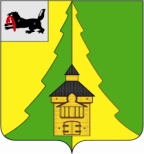 Российская Федерация	Иркутская область	Нижнеилимский муниципальный район	АДМИНИСТРАЦИЯ			ПОСТАНОВЛЕНИЕОт «27»  10   2014г. № 1625  	г. Железногорск-Илимский«О внесении изменений в постановление администрации Нижнеилимского муниципального района от 11.11.2013 г. № 1842 «Об утверждении муниципальной программы «Осуществление бюджетных инвестиций в объекты муниципальной собственности учреждениям бюджетной сферы Нижнеилимского муниципального района» на 2014-2017 годы»В соответствии с Бюджетным кодексом Российской Федерации, Федеральным законом от 06.10.2003 г. № 131-ФЗ «Об общих принципах организации местного самоуправления в Российской Федерации», Указом Президента Российской федерации от 7.05.2012 года № 599 «О мерах по реализации государственной политики в области образования и науки», постановлением администрации Нижнеилимского муниципального района от 23.10.2013 г. № 1728 «Об утверждении Порядка разработки, реализации и оценки эффективности реализации муниципальных программ администрации Нижнеилимского муниципального района», руководствуясь Уставом муниципального образования «Нижнеилимский район», администрация Нижнеилимского муниципального районаПОСТАНОВЛЯЕТ:Внести изменения в постановление администрации Нижнеилимского муниципального района от 11.11.2013 г. № 1842 «Об утверждении муниципальной программы «Осуществление бюджетных инвестиций в объекты муниципальной собственности учреждениям бюджетной сферы Нижнеилимского муниципального района» на 2014-2017 годы»:Наименование Постановления читать в следующей редакции:«Об утверждении муниципальной программы администрации Нижнеилимского муниципального района «Осуществление бюджетных инвестиций в объекты муниципальной собственности учреждениям бюджетной сферы Нижнеилимского муниципального района» на 2014-2018 годы»Пункт 1 Постановления читать в следующей редакции:«Утвердить муниципальную программу администрации Нижнеилимского муниципального района «Осуществление бюджетных инвестиций в объекты муниципальной собственности учреждениям бюджетной сферы Нижнеилимского муниципального района» на 2014-2018годы  в новой редакции согласно приложения к настоящему Постановлению»;2. Настоящее Постановление опубликовать в периодическом издании «Вестник Думы и администрации Нижнеилимского муниципального района»,  разместить на официальном сайте администрации Нижнеилимского муниципального района.	3. Контроль за исполнением настоящего Постановления возложить на заместителя мэра района по вопросам экономики и финансам Г.П. Козак.И.о. мэра района                  			                            Г.П. КозакРассылка: в дело-2, ОСЭР, сектор строительства,РФУ, ДО, бухгалтерия, Г.П. Козакисп.Пермина т.30652Муниципальная программа «Осуществление бюджетных инвестиций в объекты муниципальной собственности учреждениям бюджетной сферы Нижнеилимского муниципального района» на 2014-2018 годы  Муниципальная программа «Осуществление бюджетных инвестиций в объекты муниципальной собственности учреждениям бюджетной сферы Нижнеилимского муниципального района» на 2014-2018 годы» (далее – Программа) разработана в целях обеспечения функционирования социальной сферы на территории Нижнеилимского муниципального района, создания оптимальных условий для обеспечения поселений, входящих в состав муниципального района, общедоступным образованием, организации досуга и услугами организаций культуры. Глава1. ПАСПОРТмуниципальной программы «Осуществление бюджетных инвестиций в объекты муниципальной собственности учреждениям бюджетной сферы Нижнеилимского муниципального района» на 2014-2018 годыГлава 2. Характеристика текущего состояния сферы реализации муниципальной программыОбразование      В настоящее время в муниципальном учреждении «Департамент образования администрации Нижнеилимском муниципального района» 54 учреждения образования, из них 25 общеобразовательных учреждений (школы), 24 образовательных учреждения (детские сады), 3 учреждения дополнительного образования. Здания, инженерные сети объектов образования Нижнеилимского района находятся в крайне плачевном состоянии. Из 54 объектов образования  80 %  зданий имеют износ конструкций более 50%.Основными причинами неудовлетворительного технического состояния  зданий, помещений  являются: 1.  Естественное старение зданий, ввод в эксплуатацию которых осуществлялся  в основном  в  период  с  начала 60-х  по конец 70-х  годов прошлого столетия.   2. Хронический недостаток средств на капитальные, текущие,  косметические ремонты. Острый дефицит средств, выделяемых из районного бюджета  на содержание и ремонты в учреждениях образования, несвоевременное выполнение текущих и капитальных ремонтов, привело к их техническому состоянию, не соответствующему санитарно-эпидемиологическим правилам СанПиН, нарушениям техники безопасности в учреждениях образования, что крайне неблагоприятно сказывается на качестве образования, безопасности детей. На настоящий момент требует срочного капитального ремонта здание МОУ «Рудногорская СОШ». В связи с уменьшением численности учащихся в п.Речушка, нецелесообразностью проведения капитального ремонта, в целях сокращения затрат по содержанию существующего ветхого здания МОУ «Речушинская СОШ», рассчитанного на 304 учащихся, и в соответствии с прогнозом численности учащихся  требуется строительство новой школы на 150 учащихся. Кроме того, в районе сложилась крайне напряженная обстановка в связи с нехваткой мест в дошкольных учреждениях, связанная с тем, что в 90-е годы произошло закрытие целого ряда детских садов и реконструкция зданий под размещение различных государственных органов. В настоящее время в посёлке Новая Игирма имеет место  острая нехватка мест в дошкольные учреждения, очередь на получение мест в детские сады п. Новая Игирма   составляет  332  человека.В данном посёлке имеется здание бывшего детского сада «Алёнушка», которое не эксплуатируется с 1992 года. Для восстановления  требуется срочная реконструция  здания,  в противном  случае  разрушение  здания   неизбежно.В  посёлке Чистополянский  существующее деревянное здание  детского сада на 60 мест 1964 года постройки находится в ветхом состоянии, отапливается от пристроенной котельной, что не соответствует требованиям норм пожарной безопасности. В связи с нецелесообразностью проведения капитального ремонта и в соответствии с прогнозом численности детей требуется строительство нового детского сада на 49 мест.В поселке Видим в ветхом состоянии находятся инженерные сети и один из корпусов здания МДОУ Детский сад «Елочка». После капитального ремонта очередь на получение мест в дошкольном учреждении сократиться на 20 детей.В результате капитального ремонта учебного корпуса здания МОУ «Семигорская СОШ» появиться дополнительная группа дошкольного возраста на 15 детей.В городе Железногорске-Илимском также острая нехватка мест в дошкольных учреждениях, в которых перекомплект детей в группах составляет 20%. Очередь на получение мест в детские сады на настоящий момент   составляет  672  человек. Благодаря приобретению нежилого здания с земельным участком в г.Железногорск-Илимский для размещения муниципального образовательного дошкольного учреждения количество мест в дошкольных учреждения нормализуется.Культура и искусствоВ МОУ ДОД «Центральная детская школа искусств» занимаются 393 учащихся в возрасте от 5 до 18 лет. В школе созданы и успешно концертируют 12 детских творческих коллективов. В 2012-20013 учебном году 65 учащихся стали участниками престижных конкурсов, фестивалей, олимпиад, выставок различного уровня. МОУ ДОД «ЦДШИ» - победитель конкурса среди муниципальных образовательных учреждений дополнительного образования детей в сфере культуры Иркутской области, реализующих образовательные программы художественно-эстетической направленности по видам музыкального искусства за эффективное ведение образовательной деятельности в 2012 году. МОУ ДОД «ЦДШИ» расположено в приспособленном здании 1965 года постройки. Пристрои к основному зданию каркасно-щитовые, теплотехнические характеристики ограждающих конструкций ниже нормативных. Средняя температура воздуха в помещениях  +13 градусов. Техническое состояние конструкций и инженерных систем ветхое. Для приведения технического состояния пристроев в соответствие требованиям  действующих  норм пожарной безопасности и СанПИН требуется проведение реконструкции и капитального ремонта с полной заменой внутренних сетей тепловодоснабжения и водоотведения.Глава 3. Цель, задачи и перечень подпрограмм муниципальной программы  Целями Программы являются:- обеспечение бесперебойного функционирования, сохранение и развитие материально-технической  базы  учреждений образования и культуры Нижнеилимского муниципального района; - обеспечение потребности населения района учреждениями дошкольного образования, снижение социальной напряженности в населенных пунктах Нижнеилимского муниципального района в связи с дефицитом мест в дошкольных учреждениях.Задачами программы являются:- приведение объектов образования и культуры в соответствие требованиям действующих норм пожарной безопасности и СанПИН; -увеличение количества мест в учреждениях дошкольного образования. Муниципальная программа включает в себя:1.Подпрограмму «Осуществление бюджетных инвестиций в объекты муниципальной собственности учреждениям образования Нижнеилимского муниципального района»2.Подпрограмму «Осуществление бюджетных инвестиций в объекты муниципальной собственности учреждениям культуры Нижнеилимского муниципального района».Глава 4. Объемы  и источники финансирования муниципальной программы Глава 5. Ожидаемые результаты реализации муниципальной программыОсновными ожидаемыми результатами реализации Программы  являются: Подпрограмма 1Реконструкция детского сада "Аленушка" в п.Новая ИгирмаВвод в эксплуатацию детского сада на 110 мест в г.Железногорск-ИлимскийКапитальный ремонт детского сада по адресу: г.Железногорск-Илимский, 2 квартал, № 56Ввод в эксплуатацию детского сада на 49 мест в п.Чистополянский.Улучшение технического состояния здания МОУ «Рудногорская СОШ»Ввод в эксплуатацию школы на 150 учащихся в п.РечушкаВвод в эксплуатацию доп.групп дошкольного возраста в МОУ «Семигорская СОШ»Ввод в эксплуатацию после кап.ремонта инженерные сети и корпус МДОУ Детский сад «Елочка»Приобретение нежилого здания с земельным участком для размещения муниципального образовательного дошкольного учрежденияПодпрограмма 2       1. Улучшение технического состояния здания МОУ ДОД «ЦДШИ» в    г. Железногорске-Илимском. Глава 6. Риски реализации муниципальной программыРисками реализации муниципальной программы являются:1. Неисполнение обязательств   сторонами, заключившими муниципальные контракты по проектированию, строительству, реконструкции и капитальному ремонту муниципальных объектов, в том числе:- со стороны Заказчика – ответственного исполнителя муниципальной программы, в части обеспечения непрерывного финансирования строек;- со стороны Подрядчиков – организаций, привлеченных в результате размещения муниципального заказа на проектно-изыскательские и строительно-монтажные работы, в части выполнения работ с надлежащим качеством и в установленные сроки.Наиболее действенным механизмом, позволяющим сократить риски Заказчика в связи с некачественной поставкой товаров, некачественным выполнением работ или оказанием услуг, является установление требования обеспечения исполнения государственного или муниципального контракта. Размер обеспечения может устанавливаться в пределах 30 процентов от начальной (максимальной) цены контракта (цены лота). Если начальная (максимальная) цена контракта (цена лота) превышает 50 млн. руб., Заказчик, уполномоченный орган обязаны установить требование обеспечения исполнения контракта в размере от десяти до тридцати процентов начальной (максимальной) цены контракта (цены лота), но не менее чем в размере аванса (если контрактом предусмотрена выплата аванса), или в случае, если размер аванса превышает тридцать процентов начальной (максимальной) цены контракта (цены лота), в размере, не превышающем на двадцать процентов размер аванса, но не менее чем размер аванса.Муниципальные контракты  заключаются только после предоставления участником конкурса (аукциона), с которым заключается контракт, безотзывной банковской гарантии или передачи Заказчику в залог денежных средств, в том числе в форме вклада (депозита), в размере обеспечения исполнения контракта, указанном в извещении о проведении открытого конкурса (аукциона).Наряду с обеспечением исполнения контракта Закон предусматривает право заказчика потребовать уплату неустойки (штрафа, пеней) в случае просрочки исполнения поставщиком (исполнителем, подрядчиком) обязательства, предусмотренного муниципальным контрактом. Размер такой неустойки (штрафа, пеней) устанавливается муниципальным контрактом в размере не менее одной трехсотой действующей на день уплаты неустойки (штрафа, пеней) ставки рефинансирования Центрального банка Российской Федерации.Отдельным механизмом, призванным обеспечивать защиту муниципального заказчика от действий (бездействий) недобросовестных поставщиков (подрядчиков, исполнителей) при заключении и исполнении муниципальных контрактов, является реестр недобросовестных поставщиков.В реестр недобросовестных поставщиков включаются сроком на 2 года сведения об участниках размещения заказа, уклонившихся от заключения государственного или муниципального контракта, а также о поставщиках (исполнителях, подрядчиках), с которыми государственные или муниципальные контракты расторгнуты в связи с существенным нарушением ими государственных или муниципальных контрактов.Заказчик, уполномоченный орган вправе в конкурсной документации или в документации об аукционе установить требование к участникам размещения заказа об отсутствии сведений о таких участниках в реестре недобросовестных поставщиков, тем самым исключив возможность участия в проводимых конкурсах или аукционах ранее признанных недобросовестными поставщиков (подрядчиков, исполнителей).Глава 7. Система мероприятий программыСистема мероприятий муниципальной программы в составе подпрограмм 1,2  приведена  в таблицах 1,2.Глава 8.  Показатели результативности муниципальной программыЗаместитель мэра по жилищной политике, энергетике, транспорту и связи					В.В.ЦвейгартГлава 9. Раздел 1 ПАСПОРТмуниципальной подпрограммы «Осуществление бюджетных инвестиций в объекты муниципальной собственности учреждениям образования Нижнеилимского муниципального  района»Раздел 2. Характеристика текущего состояния сферы реализации муниципальной подпрограммы1Образование      В настоящее время в муниципальном учреждении «Департамент образования администрации Нижнеилимском муниципального района» 54 учреждения образования, из них 25 общеобразовательных учреждений (школы), 24 образовательных учреждения (детские сады), 3 учреждения дополнительного образования. Здания, инженерные сети объектов образования Нижнеилимского района находятся в крайне плачевном состоянии. Из 54 объектов образования  80 %  зданий имеют износ конструкций более 50%.Основными причинами неудовлетворительного технического состояния  зданий, помещений  являются: 1.  Естественное старение зданий, ввод в эксплуатацию которых осуществлялся  в основном  в  период  с  начала 60-х  по конец 70-х  годов прошлого столетия.   2. Хронический недостаток средств на капитальные, текущие,  косметические ремонты. Острый дефицит средств, выделяемых из районного бюджета  на содержание и ремонты в учреждениях образования, несвоевременное выполнение текущих и капитальных ремонтов, привело к их техническому состоянию, не соответствующему санитарно-эпидемиологическим правилам СанПиН, нарушениям техники безопасности в учреждениях образования, что крайне неблагоприятно сказывается на качестве образования, безопасности детей. На настоящий момент требует срочного капитального ремонта здание МОУ «Рудногорская СОШ». В связи с уменьшением численности учащихся в п.Речушка, нецелесообразностью проведения капитального ремонта, в целях сокращения затрат по содержанию существующего ветхого здания МОУ «Речушинская СОШ», рассчитанного на 304 учащихся, и в соответствии с прогнозом численности учащихся  требуется строительство новой школы на 150 учащихся. Кроме того, в районе сложилась крайне напряженная обстановка в связи с нехваткой мест в дошкольных учреждениях, связанная с тем, что в 90-е годы произошло закрытие целого ряда детских садов и реконструкция зданий под размещение различных государственных органов. В настоящее время в посёлке Новая Игирма имеет место  острая нехватка мест в дошкольные учреждения, очередь на получение мест в детские сады п. Новая Игирма   составляет  332  человека.В данном посёлке имеется здание бывшего детского сада «Алёнушка», которое не эксплуатируется с 1992 года. Для восстановления  требуется срочная реконструция  здания,  в противном  случае  разрушение  здания   неизбежно.В  посёлке Чистополянский  существующее деревянное здание  детского сада на 60 мест 1964 года постройки находится в ветхом состоянии, отапливается от пристроенной котельной, что не соответствует требованиям норм пожарной безопасности. В связи с нецелесообразностью проведения капитального ремонта и в соответствии с прогнозом численности детей требуется строительство нового детского сада на 49 мест.В поселке Видим в ветхом состоянии находятся инженерные сети и один из корпусов здания МДОУ Детский сад «Елочка». После капитального ремонта очередь на получение мест в дошкольном учреждении сократиться на 20 детей.В результате капитального ремонта учебного корпуса здания МОУ «Семигорская СОШ» появиться дополнительная группа дошкольного возраста на 15 детей.В городе Железногорске-Илимском также острая нехватка мест в дошкольных учреждениях, в которых перекомплект детей в группах составляет 20%. Очередь на получение мест в детские сады на настоящий момент   составляет  672  человек. Благодаря приобретению нежилого здания с земельным участком в г.Железногорск-Илимский для размещения муниципального образовательного дошкольного учреждения количество мест в дошкольных учреждения нормализуется.Раздел 3. Цель, задачи подпрограммы  муниципальной программы  Целями подпрограммы являются:- обеспечение бесперебойного функционирования, сохранение и развитие материально-технической  базы  учреждений образования Нижнеилимского муниципального района; - обеспечение потребности населения района учреждениями дошкольного образования, снижение социальной напряженности в населенных пунктах Нижнеилимского муниципального района в связи с дефицитом мест в дошкольных учреждениях.Задачами подпрограммы являются:- приведение объектов образования в соответствие требованиям действующих норм пожарной безопасности и СанПИН; -увеличение количества мест в учреждениях дошкольного образования. Раздел 4. Объемы  и источники финансирования подпрограммы: Раздел 5. Ожидаемые результаты реализации подпрограммы:Основными ожидаемыми результатами реализации подпрограммы  являются: Реконструкция детского сада "Аленушка" в п.Новая ИгирмаВвод в эксплуатацию детского сада на 110 мест в г.Железногорск-ИлимскийКапитальный ремонт детского сада по адресу: г.Железногорск-Илимский, 2 квартал, № 56Ввод в эксплуатацию детского сада на 49 мест в п.Чистополянский.Улучшение технического состояния здания МОУ «Рудногорская СОШ»Ввод в эксплуатацию школы на 150 учащихся в п.РечушкаВвод в эксплуатацию доп.групп дошкольного возраста в МОУ «Семигорская СОШ»Ввод в эксплуатацию после кап.ремонта инженерные сети и корпус МДОУ Детский сад «Елочка»Приобретение нежилого здания с земельным участком для размещения муниципального образовательного дошкольного учрежденияРаздел 6.  Показатели результативности муниципальной подпрограммыЗаместитель мэра по жилищной политике, энергетике, транспорту и связи 						В.В.ЦвейгартГлава 10. Раздел 1 ПАСПОРТмуниципальной подпрограммы  «Осуществление бюджетных инвестиций в объекты муниципальной собственности учреждениям культуры и искусства Нижнеилимского муниципального  района» Раздел 2. Характеристика текущего состояния сферы реализации муниципальной подпрограммы Культура и искусствоВ МОУ ДОД «Центральная детская школа искусств» занимаются 393 учащихся в возрасте от 5 до 18 лет. В школе созданы и успешно концертируют 12 детских творческих коллективов. В 2012-20013 учебном году 65 учащихся стали участниками престижных конкурсов, фестивалей, олимпиад, выставок различного уровня. МОУ ДОД «ЦДШИ» - победитель конкурса среди муниципальных образовательных учреждений дополнительного образования детей в сфере культуры Иркутской области, реализующих образовательные программы художественно-эстетической направленности по видам музыкального искусства за эффективное ведение образовательной деятельности в 2012 году. МОУ ДОД «ЦДШИ» расположено в приспособленном здании 1965 года постройки. Пристрои к основному зданию каркасно-щитовые, теплотехнические характеристики ограждающих конструкций ниже нормативных. Средняя температура воздуха в помещениях  +13 градусов. Техническое состояние конструкций и инженерных систем ветхое. Для приведения технического состояния пристроев в соответствие требованиям  действующих  норм пожарной безопасности и СанПИН требуется проведение реконструкции и капитального ремонта с полной заменой внутренних сетей тепловодоснабжения и водоотведения.Раздел 3. Цель, задачи муниципальной подпрограммы  Целями подпрограммы являются:- обеспечение бесперебойного функционирования, сохранение и развитие материально-технической  базы  учреждений культуры Нижнеилимского муниципального района; Задачами подпрограммы являются:- приведение объектов культуры в соответствие требованиям действующих норм пожарной безопасности и СанПИН; Раздел 4. Объемы  и источники финансирования муниципальной подпрограммы Раздел 5. Ожидаемые результаты реализации муниципальной подпрограммыОсновными ожидаемыми результатами реализации подпрограммы  является: Улучшение технического состояния здания МОУ ДОД «ЦДШИ» в г. Железногорске-Илимском. Раздел 6.  Показатели результативности муниципальной подподпрограммыЗаместитель мэра по жилищной политике, энергетике, транспорту и связ						В.В.ЦвейгартНаименование характеристикмуниципальной   программыСодержание характеристик муниципальной программыПравовое основание  разработки муниципальной   программы 1.Ст.15 Федерального закона № 131-ФЗ от 06.10.2003г «Об общих принципах организации местного самоуправления в Российской Федерации»; 2.Государственная программа  Иркутской области «Развитие образования» на 2014-2018 годы 3.Государственная программа Иркутской области « Развитие культуры» на 2014-2018 годы.  Ответственный исполнитель  муниципальной   программы  Администрации Нижнеилимского муниципального района Соисполнители муниципальной   программы-Участники муниципальной   программы 1.      Сектор строительства администрации Нижнеилимского муниципального района;2. Департамент по управлению муниципальным имуществом администрации Нижнеилимского муниципального района3.   Муниципальное учреждение «Управление по культуре, спорту и делам молодежи» администрации Нижнеилимского муниципального районаЦели муниципальной   программы      Обеспечение устойчивого функционирования социальной инфраструктуры Нижнеилимского  муниципального района, в том числе: 1. Обеспечение бесперебойного функционирования и поддержание в удовлетворительном состоянии объектов культуры и образования Нижнеилимского  муниципального района. 2. Обеспечение потребности населения района учреждениями дошкольного образования. Снижение социальной напряженности в населенных пунктах Нижнеилимского муниципального района в связи с дефицитом мест в дошкольных учреждениях.Задачи муниципальной   программы1. Приведение объектов культуры  в соответствие требованиям  действующих  норм пожарной безопасности и СанПИН.2.  Увеличение количества мест в детских дошкольных учреждениях на 297 мест. Приведение объектов образования в соответствие требованиям  действующих  норм пожарной безопасности и СанПИН.Подпрограммы муниципальной программы1.Подпрограмма «Осуществление бюджетных инвестиций в объекты муниципальной собственности учреждениям образования Нижнеилимского муниципального  района » (далее Подпрограмма 1).2.Подпрограмма «Осуществление бюджетных инвестиций в объекты муниципальной собственности учреждениям культуры и искусства Нижнеилимского муниципального  района» (далее Подпрограмма 2).Сроки реализации  муниципальной программы2014 -2018 годыОбъемы и источники финансирования муниципальной программы (тыс.руб.)Ожидаемые конечные результаты реализации муниципальной программыПодпрограмма 1  1.Реконструкция детского сада "Аленушка" в п.Новая Игирма2.Ввод в эксплуатацию детского сада на 110 мест в г.Железногорск-Илимский3.Капитальный ремонт детского сада по адресу: г.Железногорск-Илимский, 2 квартал, № 564.Ввод в эксплуатацию детского сада на 49 мест в п.Чистополянский.5.Улучшение технического состояния здания МОУ «Рудногорская СОШ»6.Подготовка ПСД на строительство школы на 150 учащихся в п.Речушка7.Ввод в эксплуатацию доп.групп дошкольного возраста в МОУ «Семигорская СОШ»8.Ввод в эксплуатацию после кап.ремонта инженерные сети и корпус МДОУ Детский сад «Елочка» в п.Видим9.Приобретение нежилого здания с земельным участком для размещения муниципального образовательного дошкольного учрежденияПодпрограмма 21.Улучшение технического состояния здания МОУ ДОД «ЦДШИ» в г. Железногорске-Илимском. Объемы и источники финансирования муниципальной программы (тыс.руб.)Объемы и источники финансирования муниципальной программы (тыс.руб.)Объемы и источники финансирования муниципальной программы (тыс.руб.)Объемы и источники финансирования муниципальной программы (тыс.руб.)Объемы и источники финансирования муниципальной программы (тыс.руб.)Объемы и источники финансирования муниципальной программы (тыс.руб.)Объемы и источники финансирования муниципальной программы (тыс.руб.)Объемы и источники финансирования муниципальной программы (тыс.руб.)Объемы и источники финансирования муниципальной программы (тыс.руб.)Объемы и источники финансирования муниципальной программы (тыс.руб.)Объемы и источники финансирования муниципальной программы (тыс.руб.)Объемы и источники финансирования муниципальной программы (тыс.руб.)Объемы и источники финансирования муниципальной программы (тыс.руб.)Объемы и источники финансирования муниципальной программы (тыс.руб.)Объемы и источники финансирования муниципальной программы (тыс.руб.)Объемы и источники финансирования муниципальной программы (тыс.руб.)Объемы и источники финансирования муниципальной программы (тыс.руб.)Объемы и источники финансирования муниципальной программы (тыс.руб.)Объемы и источники финансирования муниципальной программы (тыс.руб.)Объемы и источники финансирования муниципальной программы (тыс.руб.)Объем финансирования всего, тыс.руб.Объем финансирования всего, тыс.руб.Объем финансирования всего, тыс.руб.Объем финансирования всего, тыс.руб.Объем финансирования всего, тыс.руб.Объем финансирования всего, тыс.руб.Объем финансирования всего, тыс.руб.Объем финансирования всего, тыс.руб.Объем финансирования всего, тыс.руб.за весь периодв том числе в том числе за весь период201420142015201620162017201720181233455667Муниципальная программаМуниципальная программаМуниципальная программаМуниципальная программаМуниципальная программаМуниципальная программаМуниципальная программаМуниципальная программаМуниципальная программаМуниципальная программаВсего, в том числе343 705,34 582,84 582,813 436,52 601,02 601,00,00,0323 085,0Бюджет Нижнеилимского муниципального района20 620,34 582,84 582,813 436,52 601,02 601,00,00,00,0Бюджет Иркутской области323 085,00,00,00,00,00,00,00,0323 085,0Федеральный бюджет0,00,00,00,00,00,00,00,00,0Другие источники0,00,00,00,00,00,00,00,00,0Подпрограмма 1Подпрограмма 1Подпрограмма 1Подпрограмма 1Подпрограмма 1Подпрограмма 1Подпрограмма 1Подпрограмма 1Подпрограмма 1Подпрограмма 1Всего, в том числе334 701,34 582,84 582,812 986,52 601,02 601,00,00,0314 531,0Бюджет Нижнеилимского муниципального района20 170,34 582,84 582,812 986,52 601,02 601,00,00,00,0Бюджет Иркутской области314 531,00,00,00,00,00,00,00,0314 531,0Федеральный бюджет0,00,00,00,00,00,00,00,00,0Другие источники0,00,00,00,00,00,00,00,00,0Подпрограмма 2Подпрограмма 2Подпрограмма 2Подпрограмма 2Подпрограмма 2Подпрограмма 2Подпрограмма 2Подпрограмма 2Подпрограмма 2Подпрограмма 2Всего, в том числе9 004,00,0450,0450,0450,00,00,00,08 554,0Бюджет Нижнеилимского муниципального района450,00,0450,0450,0450,00,00,00,00,0Бюджет Иркутской области8 554,00,00,00,00,00,00,00,08 554,0Федеральный бюджет0,00,00,00,00,00,00,00,00,0Другие источники0,00,00,00,00,00,00,00,00,0№ п/пНаименование показателя результативностиЕд. изм.Базовое значение показателя результативности за ______годЗначение показателя результативности по годам реализации муниципальной программыЗначение показателя результативности по годам реализации муниципальной программыЗначение показателя результативности по годам реализации муниципальной программыЗначение показателя результативности по годам реализации муниципальной программыЗначение показателя результативности по годам реализации муниципальной программы№ п/пНаименование показателя результативностиЕд. изм.Базовое значение показателя результативности за ______год2014год2015год2016год2017год2018 год1234567891.Прирост дополнительных мест в учреждениях дошкольного образования1 место----2972.Приведение технического состояния объектов основного, и  дополнительного образования и культуры  в соответствие с требованиями санитарных и пожарных норм: 1объект----10Наименование характеристикмуниципальной   программыСодержание характеристик муниципальной подпрограммыПравовое основание  разработки муниципальной   программы 1.Ст.15 Федерального закона № 131-ФЗ от 06.10.2003г «Об общих принципах организации местного самоуправления в Российской Федерации»; 2.Государственная программа  Иркутской области «Развитие образования» на 2014-2018 годы Ответственный исполнитель  муниципальной   программы  Администрации Нижнеилимского муниципального района Соисполнители муниципальной   программы-Участники муниципальной   программы 1.      Сектор строительства администрации Нижнеилимского муниципального района;2. Департамент по управлению муниципальным имуществом администрации Нижнеилимского муниципального районаЦели муниципальной   программы      Обеспечение устойчивого функционирования социальной инфраструктуры Нижнеилимского  муниципального района, в том числе: 1. Обеспечение бесперебойного функционирования и поддержание в удовлетворительном состоянии объектов образования Нижнеилимского  муниципального района. 2. Обеспечение потребности населения района учреждениями дошкольного образования. Снижение социальной напряженности в населенных пунктах Нижнеилимского муниципального района в связи с дефицитом мест в дошкольных учреждениях.Задачи муниципальной   программыУвеличение количества мест в детских дошкольных учреждениях на 297 мест.    Приведение объектов образования в соответствие требованиям  действующих  норм пожарной безопасности и СанПИН.Подпрограммы муниципальной программы-Сроки реализации  муниципальной программы2014 -2018 годыОбъемы и источники финансирования муниципальной программы (тыс.руб.)Ожидаемые конечные результаты реализации муниципальной программы  1.Реконструкция детского сада "Аленушка" в п.Новая Игирма2.Ввод в эксплуатацию детского сада на 110 мест в г.Железногорск-Илимский3.Капитальный ремонт детского сада по адресу: г.Железногорск-Илимский, 2 квартал, № 564.Ввод в эксплуатацию детского сада на 49 мест в п.Чистополянский.5.Улучшение технического состояния здания МОУ «Рудногорская СОШ»6.Подготовка ПСД на строительство школы на 150 учащихся в п.Речушка7.Ввод в эксплуатацию доп.групп дошкольного возраста в МОУ «Семигорская СОШ»8.Ввод в эксплуатацию после кап.ремонта инженерные сети и корпус МДОУ Детский сад «Елочка» в п.Видим9.Приобретение нежилого здания с земельным участком для размещения муниципального образовательного дошкольного учрежденияОбъемы и источники финансирования муниципальной подпрограммы (тыс.руб.)Объемы и источники финансирования муниципальной подпрограммы (тыс.руб.)Объемы и источники финансирования муниципальной подпрограммы (тыс.руб.)Объемы и источники финансирования муниципальной подпрограммы (тыс.руб.)Объемы и источники финансирования муниципальной подпрограммы (тыс.руб.)Объемы и источники финансирования муниципальной подпрограммы (тыс.руб.)Объемы и источники финансирования муниципальной подпрограммы (тыс.руб.)Объемы и источники финансирования муниципальной подпрограммы (тыс.руб.)Объемы и источники финансирования муниципальной подпрограммы (тыс.руб.)Объемы и источники финансирования муниципальной подпрограммы (тыс.руб.)Объемы и источники финансирования муниципальной подпрограммы (тыс.руб.)Объемы и источники финансирования муниципальной подпрограммы (тыс.руб.)Объемы и источники финансирования муниципальной подпрограммы (тыс.руб.)Объемы и источники финансирования муниципальной подпрограммы (тыс.руб.)Объем финансирования всего, тыс.руб.Объем финансирования всего, тыс.руб.Объем финансирования всего, тыс.руб.Объем финансирования всего, тыс.руб.Объем финансирования всего, тыс.руб.Объем финансирования всего, тыс.руб.за весь периодв том числе за весь период201420152016201720181234567Подпрограмма 1Подпрограмма 1Подпрограмма 1Подпрограмма 1Подпрограмма 1Подпрограмма 1Подпрограмма 1Всего, в том числе334 701,34 582,812 986,52 601,00,0314 531,0Бюджет Нижнеилимского муниципального района20 170,34 582,812 986,52 601,00,00,0Бюджет Иркутской области314 531,00,00,00,00,0314 531,0Федеральный бюджет0,00,00,00,00,00,0Другие источники0,00,00,00,00,00,0№ п/пНаименование показателя результативностиЕд. изм.Базовое значение показателя результативности за ______годЗначение показателя результативности по годам реализации муниципальной подпрограммыЗначение показателя результативности по годам реализации муниципальной подпрограммыЗначение показателя результативности по годам реализации муниципальной подпрограммыЗначение показателя результативности по годам реализации муниципальной подпрограммыЗначение показателя результативности по годам реализации муниципальной подпрограммы№ п/пНаименование показателя результативностиЕд. изм.Базовое значение показателя результативности за ______год2014год2015год2016год2017год2018 год1234567891.Прирост дополнительных мест в учреждениях дошкольного образования1 место----2972.Приведение технического состояния объектов основного, и  дополнительного образования  в соответствие с требованиями санитарных и пожарных норм: 1объект----9Наименование характеристикмуниципальной   программыСодержание характеристик муниципальной программыПравовое основание  разработки муниципальной   программы 1.Ст.15 Федерального закона № 131-ФЗ от 06.10.2003г «Об общих принципах организации местного самоуправления в Российской Федерации»; 2.Государственная программа Иркутской области « Развитие культуры» на 2014-2018 годы.  Ответственный исполнитель  муниципальной   программы  Администрации Нижнеилимского муниципального района Соисполнители муниципальной   программы-Участники муниципальной   программы 1.      Сектор строительства администрации Нижнеилимского муниципального района;2.   Муниципальное учреждение «Управление по культуре, спорту и делам молодежи» администрации Нижнеилимского муниципального районаЦели муниципальной   программы      Обеспечение устойчивого функционирования социальной инфраструктуры Нижнеилимского  муниципального района, в том числе: 1. Обеспечение бесперебойного функционирования и поддержание в удовлетворительном состоянии объектов культуры Нижнеилимского  муниципального района. Задачи муниципальной   программы1. Приведение объектов культуры  в соответствие требованиям  действующих  норм пожарной безопасности и СанПИН.Подпрограммы муниципальной программы-Сроки реализации  муниципальной программы2014 -2018 годыОбъемы и источники финансирования муниципальной программы (тыс.руб.)Ожидаемые конечные результаты реализации муниципальной программыУлучшение технического состояния здания МОУ ДОД «ЦДШИ» в г. Железногорске-Илимском. Объемы и источники финансирования муниципальной подпрограммы (тыс.руб.)Объемы и источники финансирования муниципальной подпрограммы (тыс.руб.)Объемы и источники финансирования муниципальной подпрограммы (тыс.руб.)Объемы и источники финансирования муниципальной подпрограммы (тыс.руб.)Объемы и источники финансирования муниципальной подпрограммы (тыс.руб.)Объемы и источники финансирования муниципальной подпрограммы (тыс.руб.)Объемы и источники финансирования муниципальной подпрограммы (тыс.руб.)Объемы и источники финансирования муниципальной подпрограммы (тыс.руб.)Объемы и источники финансирования муниципальной подпрограммы (тыс.руб.)Объемы и источники финансирования муниципальной подпрограммы (тыс.руб.)Объемы и источники финансирования муниципальной подпрограммы (тыс.руб.)Объемы и источники финансирования муниципальной подпрограммы (тыс.руб.)Объемы и источники финансирования муниципальной подпрограммы (тыс.руб.)Объемы и источники финансирования муниципальной подпрограммы (тыс.руб.)Объемы и источники финансирования муниципальной подпрограммы (тыс.руб.)Объемы и источники финансирования муниципальной подпрограммы (тыс.руб.)Объемы и источники финансирования муниципальной подпрограммы (тыс.руб.)Объемы и источники финансирования муниципальной подпрограммы (тыс.руб.)Объемы и источники финансирования муниципальной подпрограммы (тыс.руб.)Объемы и источники финансирования муниципальной подпрограммы (тыс.руб.)Объем финансирования всего, тыс.руб.Объем финансирования всего, тыс.руб.Объем финансирования всего, тыс.руб.Объем финансирования всего, тыс.руб.Объем финансирования всего, тыс.руб.Объем финансирования всего, тыс.руб.Объем финансирования всего, тыс.руб.Объем финансирования всего, тыс.руб.Объем финансирования всего, тыс.руб.за весь периодв том числе в том числе за весь период201420142015201620162017201720181233455667Подпрограмма 2Подпрограмма 2Подпрограмма 2Подпрограмма 2Подпрограмма 2Подпрограмма 2Подпрограмма 2Подпрограмма 2Подпрограмма 2Подпрограмма 2Всего, в том числе9 004,00,0450,0450,0450,00,00,00,08 554,0Бюджет Нижнеилимского муниципального района450,00,0450,0450,0450,00,00,00,00,0Бюджет Иркутской области8 554,00,00,00,00,00,00,00,08 554,0Федеральный бюджет0,00,00,00,00,00,00,00,00,0Другие источники0,00,00,00,00,00,00,00,00,0№ п/пНаименование показателя результативностиЕд. изм.Базовое значение показателя результативности за ______годЗначение показателя результативности по годам реализации муниципальной программыЗначение показателя результативности по годам реализации муниципальной программыЗначение показателя результативности по годам реализации муниципальной программыЗначение показателя результативности по годам реализации муниципальной программыЗначение показателя результативности по годам реализации муниципальной программы№ п/пНаименование показателя результативностиЕд. изм.Базовое значение показателя результативности за ______год2014год2015год2016год2017год2018 год1234567891.Приведение технического состояния объектов культуры  в соответствие с требованиями санитарных и пожарных норм: 1объект----1